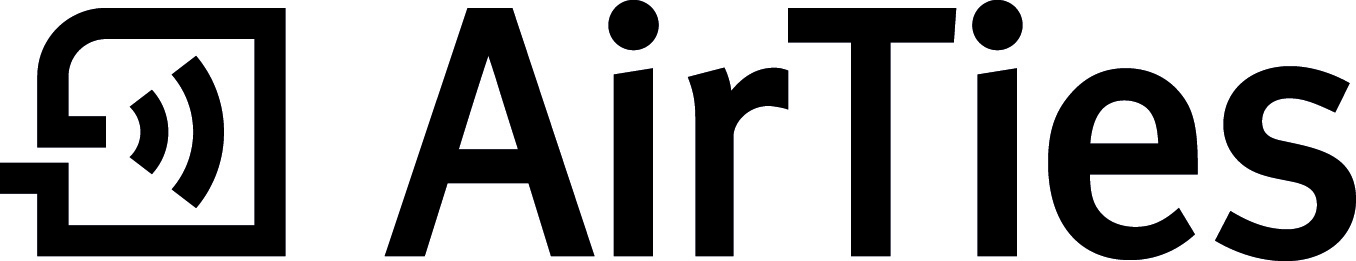 Press Release						          	  10 September 2011AirTies Announced As Winner in Cable & Satellite International Awards 2011AirTies wins Best Customer Premises Technology Amsterdam, 10 September 2011 – AirTies, the innovative wireless networking and set-top box vendor, today announced that the company has been awarded the Best Customer Premises Technology for the Air4420 in this year’s Cable & Satellite International’s awards. The award, which is now in its ninth year, is one of the most comprehensive and competitive technology awards, and is designed to reward technical and product marketing excellence in the cable, satellite, terrestrial broadcasting, IPTV, online/internet video and mobile TV sectors. The Air4420 is a wireless video streaming access point and media server that connects an IP Gateway and any network-enabled TV/BluRay Player, games console, IPTV or Hybrid Sat/Cable/DTT STB wirelessly to the Internet and home network.  Fully self-provisioning at the push of a button, users can download 3D, HD and SD movies from the Internet and stream multiple channels simultaneously to PCs, STBs, Connected TVs or games consoles.  Adding a USB device, such as a portable hard drive, to the USB port enables the device to be shared on the network and for multimedia content to be streamed wirelessly around the home using the UPNP AV/DLNA media server.Tuncay Cil, VP Product Line Management at AirTies, commented: “We are delighted that our technology is recognised in the industry in the Best Customer Premises Technology category for the Air 4420.  Our distinct technology allows IPTV or OTT service providers to offer seamless wireless video distribution at home without the user losing video quality.”  About AirTies AirTies develops and markets consumer electronics products which provide 5 fundamental services (high speed internet access/ADSL, Wireless LANs, internet based telephony/VoIP, and internet based television/IPTV & DVB C,S & T STB’s) for service providers, small businesses and consumers.AirTies was formed in February 2004 by a management and technical team from the Silicon Valley, USA, with the strategic intent to become the leader at EMEA markets. AirTies has more than 4 million installed base world-wide and is aiming to expand into additional broadband markets. In contrast to its competitors which are dependent on chip companies and ODMs to develop their products, AirTies designs and develops its own hardware and the embedded firmware. Technology innovations include wireless video distribution to multiple TV’s, wireless coverage range extension, and network setup at a touch of a button. AirTies believes in exceptional customer service such as 7/24 technical support in English, Turkish, Greek and Russian and no questions asked defective unit replacement. More information is available on their website at www.airties.com.Press Contact:Kim Smith or Dave Wedderburnéclat MarketingTel: 01276 486 000Email: airties@eclat.co.uk